КЕЙС ПРИНЦИПЫ РАБОТЫ ПРОСТЫХ ПЕРЕДАЧЗадача: Рассмотреть на практике принципы работы простых передачФормулировка задания: Для того чтобы успешно справиться со сборкой механического узла,  участникам необходимо знакомиться с теорией простых передач и проверить  их на практике.Необходимое оборудование: Детали набора VEX IQ:Пластины БалкиЗубчатые колесаВалыШкивыБаллы: оценивание работы по 10-бальной шкале, команда получает ремень от механического узла.Ход занятия: Провести технику безопасности на рабочем местеТеория и практика «Зубчатая передача», расчет передаточного отношения (учащиеся под руководством инструктора делают простейшие сборки из шестерен и выясняют зависимость между скоростью вращения и количеством  зубчиков на зубчатом колесе).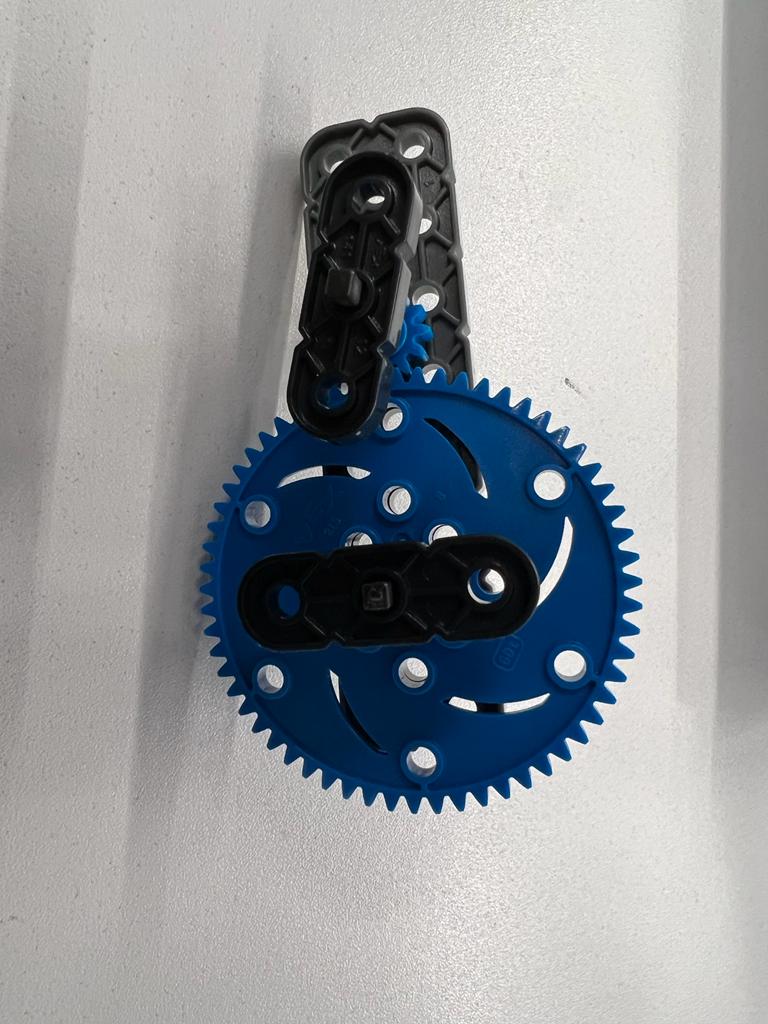 Теория и практика «Ременная передача» (учащиеся под руководством инструктора делают простейшие сборки из шкивов и ремня и проверяют  факт разной скорости вращения шкивов в зависимости от их диаметра).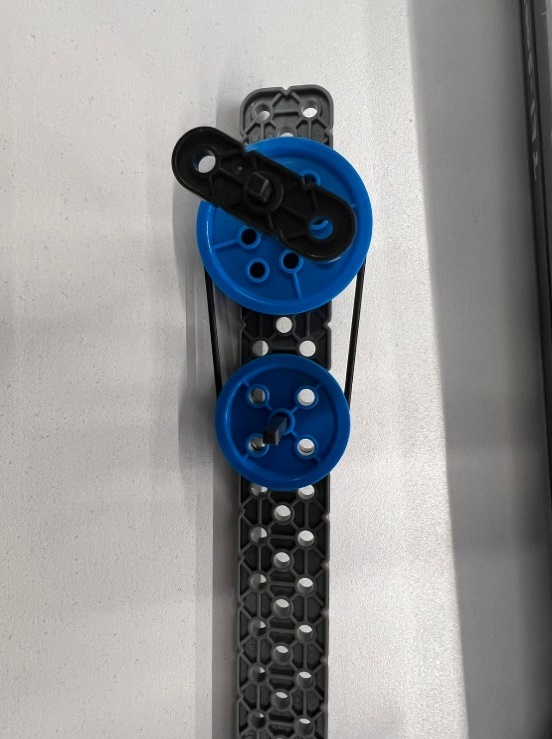 Теория и практика комбинированной передачи, расчет передаточного отношения (инструктор объясняет учащимся правило расчета передаточного отношения.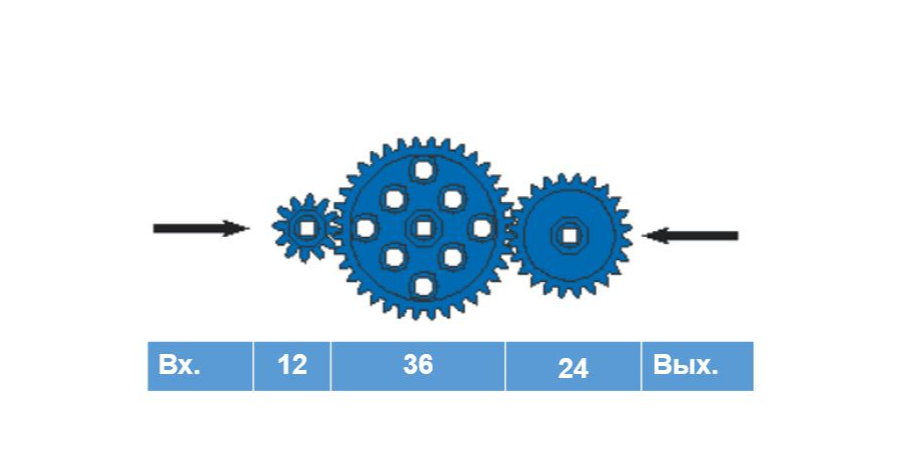  Учащиеся собирают установку по описательному чертежу и рассчитывают самостоятельно передаточное отношение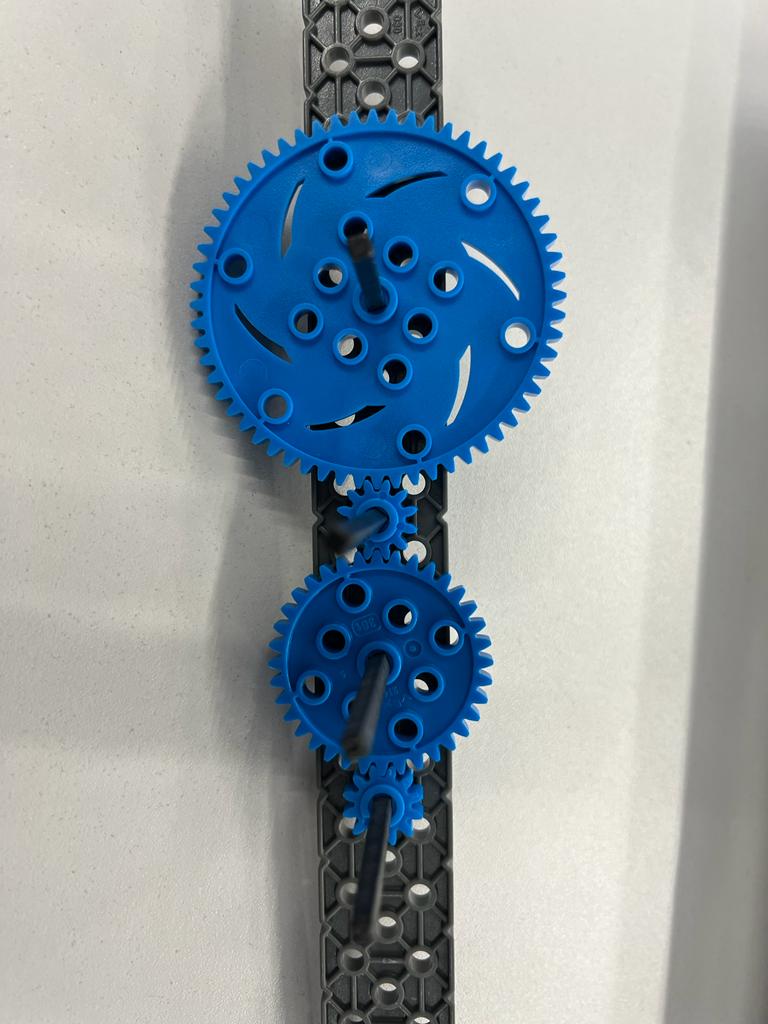 Инструктор проверяет правильность расчетов, оценивает результаты и заносит в протокол полученные баллы по 10 бальной шкале. Дает команде недостающий ремень от механического узла.